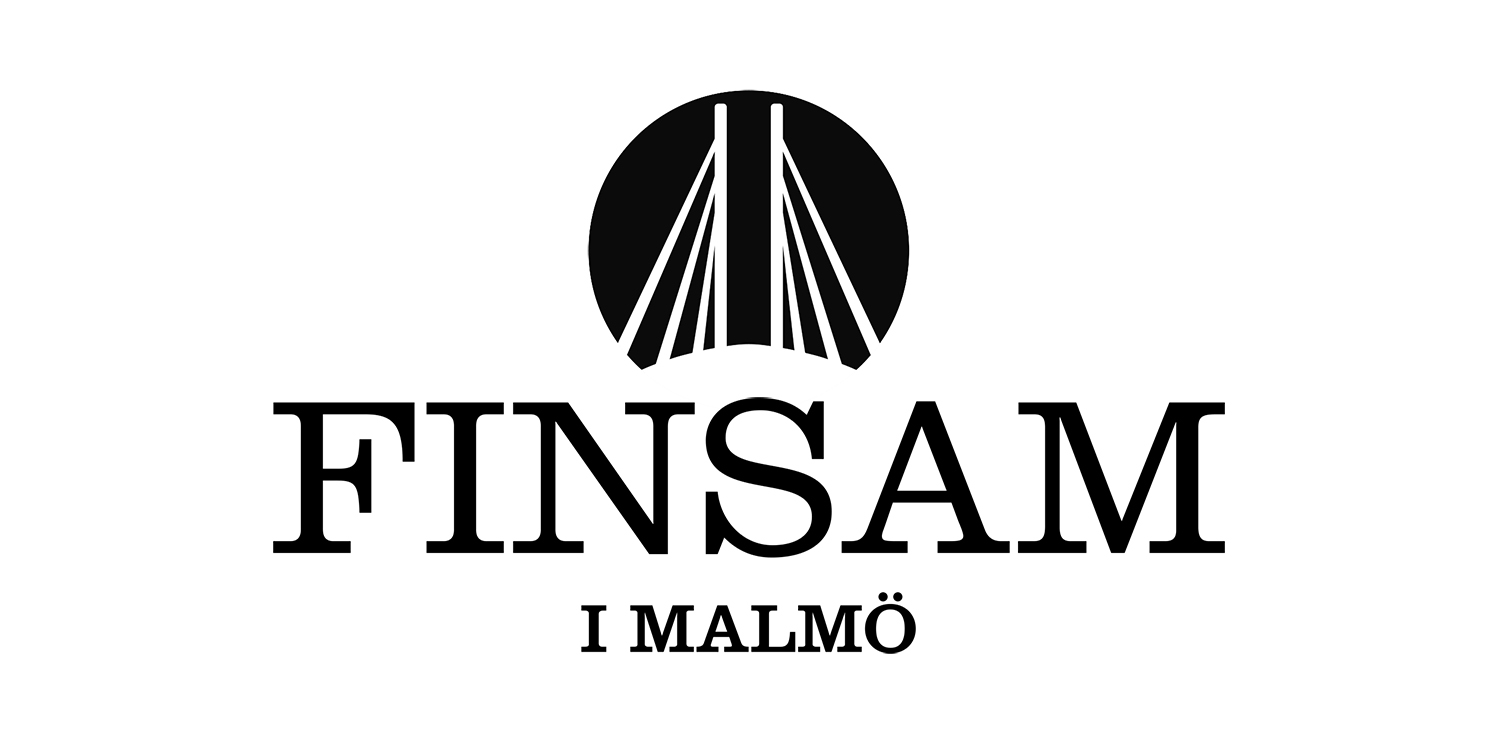 Fastställd av styrelsen 2023-11-17Intern styrning och kontrollFör att kunna säkerställa att Finsam i Malmö uppnår beslutade mål, har kontroll över sin ekonomi och följer gällande lagstiftning, behövs riktlinjer för intern styrning och kontroll. Intern styrning och kontroll är en process som med rimlig säkerhet tillser att en myndighet kan uppnå att:verksamheten är ändamålsenligt och effektiv information om verksamhet och ekonomi är tillförlitlig lagar, förordningar och styrdokument efterlevs Förbundets arbete med den interna kontrollen utgår från COSO-modellen och fungerar som ett ständigt pågående utvecklingsarbete vilket uppdateras och revideras i takt med förändringar i omvärlden (lagstiftning, nya mål och riktlinjer m.m.). StyrdokumentFörbundets interna styrdokument genomlyses på årlig basis och revideras vid behov.RISKANALYS 2024RISKANALYS 2024RISKANALYS 2024RISKANALYS 2024RISKANALYS 2024RISKANALYS 2024RISKANALYS 2024RISKANALYS 2024IDENTIFIERAD RISKKONSEKVENS 1-41= FÖRSUMBAR2= LINDRIG3= KÄNNBAR4= ALLVARLIGRISKSANNOLIKHET1= OSANNOLIK2= MINDRE SANNOLIK3= MÖJLIG4= SANNOLIKRISKSANNOLIKHET1= OSANNOLIK2= MINDRE SANNOLIK3= MÖJLIG4= SANNOLIKRISKSANNOLIKHET1= OSANNOLIK2= MINDRE SANNOLIK3= MÖJLIG4= SANNOLIKRISKVÄSENTLIGHET GÅNGER RISKRISKVÄSENTLIGHET GÅNGER RISKKOMMENTAR -VIDARE HANTERINGEFFEKTIV OCH ÄNDAMÅLSENLIG VERKSAMHETEFFEKTIV OCH ÄNDAMÅLSENLIG VERKSAMHETEFFEKTIV OCH ÄNDAMÅLSENLIG VERKSAMHETEFFEKTIV OCH ÄNDAMÅLSENLIG VERKSAMHETEFFEKTIV OCH ÄNDAMÅLSENLIG VERKSAMHETEFFEKTIV OCH ÄNDAMÅLSENLIG VERKSAMHETEFFEKTIV OCH ÄNDAMÅLSENLIG VERKSAMHETEFFEKTIV OCH ÄNDAMÅLSENLIG VERKSAMHETFINSAM i Malmö uppfattas inte ha en effektiv och ändamålsenlig verksamhet411144Accepteras: FINSAM har systematiserat sin verksamhet med utveckling av verksamhetsuppföljning och tertialrapportering. FINSAM har tagit fram inriktnings-dokument 2023–2026Ansökningar kommer inte in till förbundet 333399Bör kontrolleras: Vidare till planen för intern kontrollInsatsen avviker från styrelsens beslut med avseende på styrning och/eller samverkan (intern och extern)333399Bör kontrolleras: Vidare till planen för intern kontrollTILLFÖRLITLIG EKONOMISK INFORMATION  TILLFÖRLITLIG EKONOMISK INFORMATION  TILLFÖRLITLIG EKONOMISK INFORMATION  TILLFÖRLITLIG EKONOMISK INFORMATION  TILLFÖRLITLIG EKONOMISK INFORMATION  TILLFÖRLITLIG EKONOMISK INFORMATION  TILLFÖRLITLIG EKONOMISK INFORMATION  TILLFÖRLITLIG EKONOMISK INFORMATION  Förbundet utsätts för bedrägeriförsök411144Accepteras: Förbundets attest- och delegationsordning gör det osannolikt att ett bedrägeriförsök skulle bli framgångsrikt.Insatsen har felaktiga eller ej tillförlitliga avrop333399Bör kontrolleras: Vidare till planen för intern kontrollLAGAR, FÖRORDNINGAR OCH STYRDOKUMENT EFTERLEVSLAGAR, FÖRORDNINGAR OCH STYRDOKUMENT EFTERLEVSLAGAR, FÖRORDNINGAR OCH STYRDOKUMENT EFTERLEVSLAGAR, FÖRORDNINGAR OCH STYRDOKUMENT EFTERLEVSLAGAR, FÖRORDNINGAR OCH STYRDOKUMENT EFTERLEVSLAGAR, FÖRORDNINGAR OCH STYRDOKUMENT EFTERLEVSLAGAR, FÖRORDNINGAR OCH STYRDOKUMENT EFTERLEVSLAGAR, FÖRORDNINGAR OCH STYRDOKUMENT EFTERLEVSFINSAM i Malmös förutsättningar att efterleva § 7 i lagen om finansiell samordning försämras vid införande av uppföljning FINSAM34441212Bör kontrolleras: Vidare till planen för intern kontrollINTERN KONTROLLPLAN 2024INTERN KONTROLLPLAN 2024INTERN KONTROLLPLAN 2024INTERN KONTROLLPLAN 2024INTERN KONTROLLPLAN 2024INTERN KONTROLLPLAN 2024INTERN KONTROLLPLAN 2024INTERN KONTROLLPLAN 2024IDENTIFIERAD RISKKONTROLLMOMENTAKTIVA ÅTGÄDERKONTROLLMOMENTAKTIVA ÅTGÄDERKONTROLLMOMENTAKTIVA ÅTGÄDERKONTROLLANSVARKONTROLLANSVARFREKVENS OCH TIDPUNKTFREKVENS OCH TIDPUNKTEFFEKTIV OCH ÄNDAMÅLSENLIG VERKSAMHETEFFEKTIV OCH ÄNDAMÅLSENLIG VERKSAMHETEFFEKTIV OCH ÄNDAMÅLSENLIG VERKSAMHETEFFEKTIV OCH ÄNDAMÅLSENLIG VERKSAMHETEFFEKTIV OCH ÄNDAMÅLSENLIG VERKSAMHETEFFEKTIV OCH ÄNDAMÅLSENLIG VERKSAMHETEFFEKTIV OCH ÄNDAMÅLSENLIG VERKSAMHETEFFEKTIV OCH ÄNDAMÅLSENLIG VERKSAMHETAnsökningar kommer inte in till förbundetDialog i styrelsen kring  ”gasa/bromsa” med projekt Förankring i medlemmarnas utmaningar i vardagen via chefsnätverk.Dialog i styrelsen kring  ”gasa/bromsa” med projekt Förankring i medlemmarnas utmaningar i vardagen via chefsnätverk.FörbundschefFörbundschefFörbundschefFörbundschefFörbundschefFörbundschefLöpande på styrelsemöteLöpandeLöpande på styrelsemöteLöpandeInsatsen avviker från styrelsens beslut avseende styrning och/eller samverkan (intern och extern)Insatserna följs via kansliet Tertialrapportering har utvecklats sedan 2018 med ökad möjlighet till dialog mellan styrelse och insatsInsatserna följs via kansliet Tertialrapportering har utvecklats sedan 2018 med ökad möjlighet till dialog mellan styrelse och insatsFörbundschefFörbundschefFörbundschefFörbundschefFörbundschefFörbundschefLöpandeTertialvisLöpandeTertialvisTILLFÖRLITLIG EKONOMISK INFORMATION TILLFÖRLITLIG EKONOMISK INFORMATION TILLFÖRLITLIG EKONOMISK INFORMATION TILLFÖRLITLIG EKONOMISK INFORMATION TILLFÖRLITLIG EKONOMISK INFORMATION TILLFÖRLITLIG EKONOMISK INFORMATION TILLFÖRLITLIG EKONOMISK INFORMATION TILLFÖRLITLIG EKONOMISK INFORMATION Insatsen har felaktiga eller ej tillförlitliga avropFörbundet tillhandahåller tydliga ekonomi- och fakturamallar. Varje insats kallas till ett uppstartsmöte där information ges om rutiner och bestämmelser kring avropAvstämning av uppgivna upparbetade kostnader gentemot faktiska avropFörbundet tillhandahåller tydliga ekonomi- och fakturamallar. Varje insats kallas till ett uppstartsmöte där information ges om rutiner och bestämmelser kring avropAvstämning av uppgivna upparbetade kostnader gentemot faktiska avropFörbundschefFörbundschefFörbundschefFörbundschefFörbundschefFörbundschefFörbundschefFörbundschefFörbundschefLöpandeInför start av insatsFöljs vid varje tertialredovisningSlutavstämning på årsbasisStickprov genomförs på att faktiska kostnader kan härledas till insatsernaLöpandeInför start av insatsFöljs vid varje tertialredovisningSlutavstämning på årsbasisStickprov genomförs på att faktiska kostnader kan härledas till insatsernaLAGAR, FÖRORDNINGAR OCH STYRDOKUMENT EFTERLEVSLAGAR, FÖRORDNINGAR OCH STYRDOKUMENT EFTERLEVSLAGAR, FÖRORDNINGAR OCH STYRDOKUMENT EFTERLEVSLAGAR, FÖRORDNINGAR OCH STYRDOKUMENT EFTERLEVSLAGAR, FÖRORDNINGAR OCH STYRDOKUMENT EFTERLEVSLAGAR, FÖRORDNINGAR OCH STYRDOKUMENT EFTERLEVSLAGAR, FÖRORDNINGAR OCH STYRDOKUMENT EFTERLEVSLAGAR, FÖRORDNINGAR OCH STYRDOKUMENT EFTERLEVSFINSAM i Malmös förutsättningar att efterleva § 7 i lagen om finansiell samordning försämras vid införande av uppföljning FINSAMStyrelsen bevakar och följer utvecklingen kring Uppföljning Finsam. Förbundet säkerställer att alla finansierade insatser 2024 följs upp.Styrelsen bevakar och följer utvecklingen kring Uppföljning Finsam. Förbundet säkerställer att alla finansierade insatser 2024 följs upp.FörbundschefFörbundschefFörbundschefFörbundschefFörbundschefFörbundschefLöpande på styrelsemöteFöljs vid varje tertialredovisningLöpande på styrelsemöteFöljs vid varje tertialredovisning